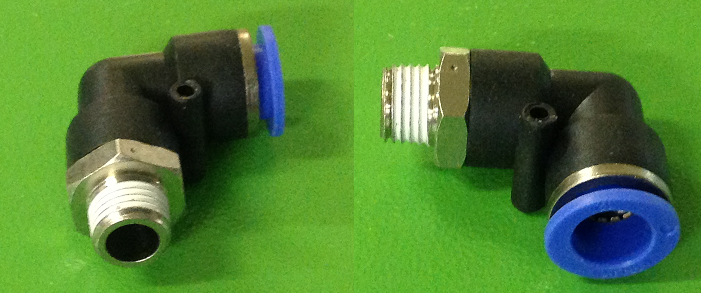 Код из 1САртикулНаименование/ Бренд/ПоставщикТехнические характеристикиГабаритыД*Ш*В,ммМасса,грМатериалМесто установки/Назначение01854Фитинг PL12-02диметр трубки 12 мм, резьба 1/4’ D=13,158-12,302Пластик, металлДля соединения пневмотрубок с пневмораспределителями, пневмоцилиндрами и т. Д.01854диметр трубки 12 мм, резьба 1/4’ D=13,158-12,302Пластик, металлДля соединения пневмотрубок с пневмораспределителями, пневмоцилиндрами и т. Д.01854Jelpcдиметр трубки 12 мм, резьба 1/4’ D=13,158-12,302Пластик, металлДля соединения пневмотрубок с пневмораспределителями, пневмоцилиндрами и т. Д.